INTERACTIVE: Compounding Cat Insanity Part I: Play the game, Cat Insanity
Go to Cat Insanity and click “Begin”. When you finish the game, you should keep the final page on your screen. It may help you answer the questions below.
Part II: ReflectWhen you have finished playing, reflect on the game by answering the questions below.How did you pick your cat? 
What was your strategy as you played the game? What would you do differently next time?
How would you describe your emotions as you played the game from start to finish?
Cat Insanity demonstrates how it feels to pay a high-interest loan. Match the high-interest loan elements that are represented through the various game elements using the “Let’s Break It Down” section at the end of the game.Use the matching terms above, explain how playing Cat Insanity is an analogy for debt repayment.
What is your key takeaway from playing this game?
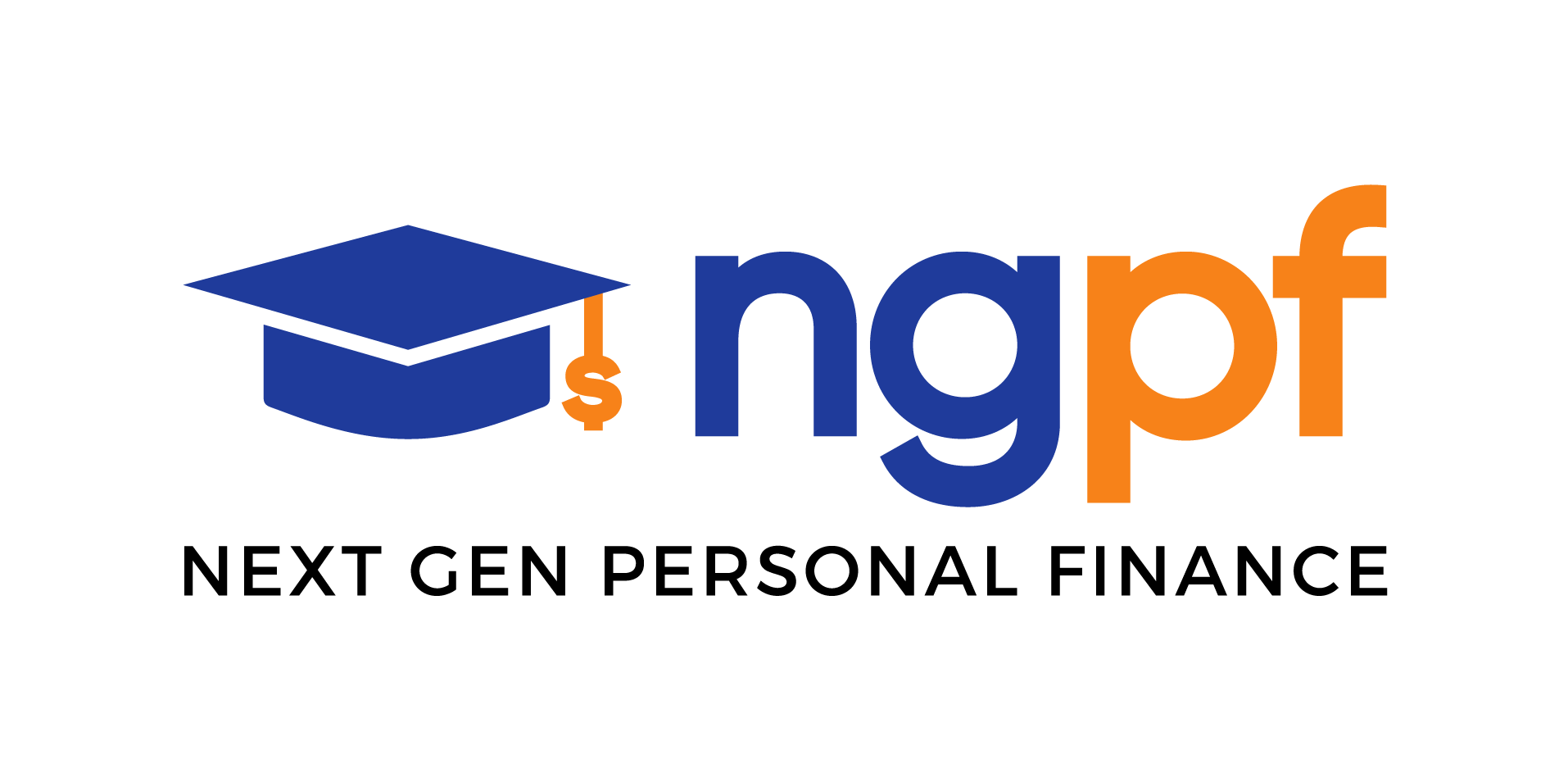 NGPF Activity BankManaging CreditInteractive: Cat InsanityGAMEPLAY TIPSAt the beginning of the game, the characteristics of the cat you choose will impact the food requirement needed to successfully complete each round.During each round, click the cats the appropriate amount of times to feed them! You don’t need to drag the food to the cats.NOTE: This game depicts unpaid debt in the form of "dead" cartoon cat skeletons, which might impact some students emotionally.Game ElementsHigh-Interest Loan ElementsCatScoopDead CatMultiply RateBag of FoodKitty KarmaKitty Angel